 ПРАВИЛА безопасного поведения в лесуЕсли вы собрались в лесПеред тем как отправиться в лес, предупредите своих родных, куда именно вы собираетесь.Запаситесь спичками в сухом коробке, часами и компасом. Не забудьте взять нож, желательно, чтобы он находился не в сумке, а у вас в кармане.Еду берите с запасом, так же как и воду, на всякий случай, если вы задержитесь.Ваша одежда должна быть яркой, желательно со светоотражающими элементами.Наметьте свой маршрут и старайтесь не уходить от него далеко. Не срезайте себе угол, в надежде добраться в какую-либо точку скорее, тем более, если быстрый путь лежит через болото.Если ваш родственник или друг потеряется, немедленно вызовите спасательную группу. Не пытайтесь искать только самостоятельно, вы можете затоптать следы, по которым спасатели будут искать пропавшего человека.Чтобы найти человека, который потерялся, вы можете попробовать докричаться до него. Только помните, вы должны ждать его достаточно продолжительное время на одном и том же месте.Обязательно возьмите с собой медикаменты. В лесу может стать плохо тем, кто не имеет хорошей физической подготовки, так же могут обостриться какие-то хронические заболевания, если они у вас есть.Внимательно смотрите под ноги в лесу, чтобы не заработать вывих и не провалиться в какую-то яму.МусорСоблюдайте правила поведения в лесу, не оставляйте на природе мусор.Если у вас получилось большое количество отходов, то выкопайте для них небольшую ямку, положите их туда и засыпьте их землей или прикройте дерном.Никогда не разбивайте стеклянные бутылки!КостерНе разводите костер вблизи деревьев и кустов, отойдите от них хотя бы на 1,5 метра.Если вы видите рядом костровое место, то не устраивайте новое.Если вы не нашли готового места для костра, то снимите немного верхнего слоя с почвы (дерна) и разложите его вокруг своего кострища для того, чтобы создать естественное препятствие.Никогда не оставляйте костер, уезжая домой! Залейте его водой и подождите, пока он полностью потухнет. Обязательно убедитесь, что он не загорится снова после вашего ухода. Если у вас есть лопата, то лучше перекопать землю прямо вместе с золой. Не раскидывайте угли, чтобы огонь не разгорелся снова.Правила поведения детей в лесуБыть все время рядом с родителями, а отходить от них можно только так, чтобы находиться в зоне видимости.Ни в коем случае не есть и не пробовать листья растений, ягоды, а тем более грибы!Не подходить близко и не прикасаться к животным и насекомым. В лесу много змей, мышей и клещей, которые быстро заносят инфекции.Не приближаться к рекам и водоемам.Если вдруг почувствуете опасность, сразу позовите  на помощь.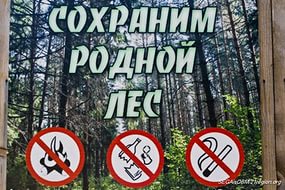 